杭州第二中学钱江学校2023学年第一学期高二年级期中学考政治试卷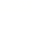 1．本试卷分第Ⅰ卷（选择题）和第Ⅱ卷（非选择题）两部分。答卷前，考生将自己的姓名、准考证号填写在答题卡上。第Ⅰ卷判断题（本大题共5小题，每小题1分，共5分。判断下列说法是否正确，正确的请将答题纸相应题号后的正确涂黑，错误的请将答题纸相应题号后的错误涂黑）1．北宋思想家张载认为“两不立，则一不可见”具有朴素的辩证思想。(     )2.谣言往往会不攻自破，因为真理的最基本属性是客观的。(       )3．事物发展的总趋势是前进性和曲折性的统一。(     )4．实践是人们为了满足自己的生理需要而进行的一种“利己主义”活动。(     )5.物质资料的生产活动是人类社会存在和发展的基础。(   )二、选择题Ⅰ（本大题共10小题，每小题2分，共20分，每小题列出的四个备选项中只有一个是符合题目要求的，不选、多选、错选均不得分）6.爱因斯坦指出：“哲学的推广必须以科学成果为基础。可是哲学一经建立并广泛地被人们接受以后，它们又常常促使科学思想的进一步发展，指示科学如何从许多可能的道路中选择一条路。”这告诉我们（    ）①具体科学是对哲学的概括和总结        ②具体科学的进步推动哲学的发展③哲学发展是具体科学发展的基础        ④哲学为具体科学提供世界观和方法论指导A．①③	B．①④	C．②③	D．②④7.因为化石的缺失，有颌类的起源与演化一直成谜，甚至存在争论，被称为“古生物学史上一个顽固存在的重大空白”。2022年，我国古人类研究朱敏院士团队首次为有颌类的崛起与最早期辐射分化提供确切证据，让解答“从鱼到人”最初阶段的一系列重要科学问题成为可能。这佐证了（   ）①思维与存在具有同一性                  ②意识活动具有直接现实性③认识结论具有不确定性                  ④意识活动具有能动创造性①②	                B．①④               	C．②③               	D．③④8.大多数恒星因为距离我们非常遥远，被人们看作是位置不变动的发光点。北斗七星是大熊座的七颗恒星，科学家根据它们切向运动速度的大小和方向，推断出十万年前后北斗七星形状的演变。这说明 (　   )①物质的存在是绝对运动和相对静止的统一   ②运动是意识的运动，意识是运动的载体③物质是运动的物质，运动是物质固有的根本属性   ④科学思维能突破客观条件的限制A．①③	B．②④	C．②③	D．①④9.习近平总书记在庆祝中国共产党成立100周年大会上发表重要讲话指出：“中国共产党为什么能，中国特色社会主义为什么好，归根到底是因为马克思主义行！”马克思主义行是因为它（   ）①正确揭示了人类社会发展的一般规律         ②是我们开展一切工作的根本出发点③能够指导人们正确地认识和改造世界         ④为世界各国发展提供了现成的答案①③	          B．①④            	C．②③              	D．②④10.在长期劳动实践中，我国人民摸索出了一套传统的草料贮存方法，但运用这套方法，草料容易发生霉变，牲畜不愿吃。中科院微生物研究所发明了一种乳酸菌剂，使青贮饲料既能减少养分损失，又能长时间保存，还有利于动物消化吸收。这体现了（   ）①客观规律随人的主观需要而改变            ②认识的水平决定了实践的发展程度③人在客观联系面前不是无能为力的         ④人能根据事物固有联系建立新的具体联系①②	            B．①③                  	C．②④                  	D．③④12.病毒专家陈述一支疫苗的诞生，最少要经过四个阶段：第一步，从患者身体中提取病毒样本。第二步，分离病毒，制成疫苗。第三步，动物实验，又分为两步，首先为试验动物注射疫苗并进行观察、抽血检测，评估疫苗的安全性和有效性；过关后，还要做动物保护试验，用活病毒攻击注射了疫苗的动物，并观察这些动物是否会被感染。第四步，在确保工艺可控、质量稳定及安全有效后，可向国家药品监督管理部门申请开展临床试验。这一论述体现的唯物辩证法道理是（    ）①量变比质变更能推动事物的发展②只有事物数量的不断增加才能引起质变③量的变化的不断积累必然导致质的飞跃④事物的发展是从量变到质变再到新的量变的循环往复的上升过程A．①②	               B．①③           	C．②④                	D．③④13.李白曾写“水春云母碓，风扫石楠花”。石楠花气味独特，散发着不受人喜爱的“腥臭味”,却因其观赏性高、易养护、能吸附周围环境里的有毒有害气体等因素，在南方的一些城市被视作城市绿化植物。这表明(    )A．任何事物都是矛盾普遍性与特殊性的对立和统一B．主次矛盾在一定条件下可以相互转化C．事物的性质主要是由主要矛盾的主要方面决定的D．要在事物的发展过程中促使斗争性向同一性转化14..马克思主义是我们立党立国、兴党兴国的根本指导思想。坚持和发展马克思主义，必须同中国具体实际相结合。我们必须坚持解放思想、实事求是，着眼解决新时代改革开放和社会主义现代化建设的实际问题，形成与时俱进的理论成果，更好指导中国实践。下列能够为上述材料提供支撑的哲学观点是（    ）①任何真理都是主观与客观、理论与实践的具体的历史的统一②实践是无限发展的，因此追求真理是一个永无止境的过程③人们对客观事物的正确认识需要经历多次反复才能够完成④认识具有上升性，真理在发展过程中需要不断地否定自己A．①②	B．①③	C．②④	D．③④15.如何快速鉴别有毒蘑菇是世界性难题。经多年技术攻关，昆明植物研究所发明了快速检测试剂盒，针对鹅膏环肽毒素，可通过显色反应快速完成检验工作，识别有毒蘑菇，现已投入使用，填补了该领域的空白。这表明（    ）①实践具有社会历史性，受客观规律的制约②基于实践获得的认识对实践的发展起促进作用③指导实践、为实践服务是认识的最终目的④实践的需要推动着人类的认识不断向前发展A．①②          	B．①④         	C．②③	              D．③④三、选择题Ⅱ（本大题共15小题，每小题3分，共45分。每小题列出的四个备选项中只有一个是符合题目要求的，不选、多选、错选均不得分）16.唯物主义在其历史发展中形成了三种基本形态。下列能正确反映这三种基本形态形成的顺序的是（  ）①自然界由数目无穷、性质不同的异质元素构成        ②天地合而万物生，阴阳接而变化起③世界的真正统一性在于它的物质性            ④宇宙即是吾心A．④—①—③	     B．①—③—②          C．②—①—③	            D．④—①—②17.成语是汉语中一种独特表达方式，其所表达的具体语义和深厚背景，通常与文化、历史和生活习惯有关。我国许多成语言简洁、意味隽永，蕴含着深刻的哲学道理。下列能体现哲学史上“两个对子”的成语是（   ）A．心外无物与天命难违，瑕不掩瑜与本末倒置   B．唇齿相依与过犹不及，画饼充饥与望梅止渴C．盲人摸象与审时度势，防微杜渐与物极必反  D．实事求是与掩耳盗铃，沧海桑田与刻舟求剑18.“虫二”是泰山刻石中的字谜之一,它是繁体字“風”和“月”的一部分。繁体字“風”去掉里边的一撇和部首,就剩个“虫”字;“月”字去掉外面的边儿就剩下个“二”字。该刻石的寓意为“风月无边”,表现了泰山风光的幽静秀美和雄浑深远,这样的构思可谓精深独特,别出心裁。材料表明(    )①意识的形式和内容都具有主观性   ②意识对客观存在的反映是人脑加工改造的结果③人们发挥主观能动性离不开特定的主客观因素 ④意识的主动创造性为人们发挥主观能动性奠定基础A．①②           	B．①④	                C．②③             	D．③④19.2023年7月16日，全球容量最大超重力离心模拟与实验装置的实验大楼正式结项。它可以在实验室里模拟“一眼万年”或“一步千里”的时空压缩，为一系列基础科研提供验证条件，意味着我国在相关领域的研究将实现从跟跑、并跑到领跑的跨越。这体现了（      ）①探索世界本质与规律的科学实验意义重大     ②人类的科学实践活动具有社会历史性特点③追求真理要经历从认识到实践的多次反复     ④辩证否定是我国基础科研跨越发展的前提A．①②        	B．①④	            C．②③          	D．③④20.2023年3月5日，习近平在参加江苏代表团审议时强调，一个县是不是光靠一个产业去发展，要去深入调研，不能大笔一挥，拨一笔钱。这个地方就专门发展养鸡、发展蘑菇，那个地方专门搞纺织，那样的话就肯定要砸锅儿。这表明（   ）①主观与客观的统一是具体的、历史的②事物纷繁复杂，决策失误不可避免③办事情要从实际情况出发，避免盲目性④正确的产业决策是把革命热情和科学态度相结合的基础A．①②	               B．①③             	C．②④          	D．③④21.过去，人们认为杂草会抢夺果树营养，于是把草拔光，结果导致病虫害增多，农药使用量加大，形成恶性循环。现在，一些果园在果树周边保留杂草、灌木，以便益虫、小鸟栖息，结果病虫害明显减少，农药少用或不用，水果的口味也变得鲜美。这表明（    ）①人为事物的联系在一定条件下随着人的意志而转移②主体活动的目的性和能动性不能改变事物的规律性③事物联系的多样性是开展生产实践活动的客观依据④尊重和服从规律是正确利用和发展规律的基本前提A．①②	              B．②③	               C．②④	             D．③④22.下列观点与漫画反映内容相吻合的是（   ）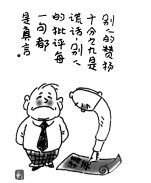 ①事物的联系具有多样性，一切以时间、地点和条件为转移②要学会用对立统一的观点看问题③矛盾的斗争性是绝对的，同一性寓于斗争性之中④坚持量变和质变的有机结合A．①②	                 B．①③	             C．②④                 	D．③④23.2023年消费电子市场的第一把“火”，由扩展现实XR（VR、AR、MR）烧起。戴上VR眼镜，尽享360度环幕全景电影：进入VR展馆，沉浸式漫游古老建筑……从工业生产、文化旅游到教育科普、演艺娱乐，近年来，虚拟现实产业加速发展，融入千行百业。但也仍存在不少风险挑战，如基础元器件、开发工具不足，需求分析不充分、不到位等。材料表明（   ）①虚拟现实产业符合客观规律、具有强大生命力②虚拟现实产业是客观内容与主观形式具体统一③虚拟现实产业发展不可能一蹴而就，具有不确定性④对待虚拟现实产业的发展要用一分为二的观点看待A．①②	              B．③④	                C．②③	            D．①④24．习近平总书记强调：“中国式现代化，打破了‘现代化=西方化’的迷思，展现了现代化的另一幅图景。”它告诉我们，推动一个国家实现现代化，并不只有西方制度模式这一条道，各国完全可以走出自己的道路来。由此可见（   ）①具体问题具体分析是实现本国现代化的关键②矛盾的特殊性可以独立于矛盾的普遍性而存在③正确认识现代化道路要把握自身矛盾的特殊性④中国式现代化与西方现代化在一定条件下相互转化①③	              B．①④	                    C．②③                	D．②④25.党的二十大报告指出，“必须坚持系统观念，推进改革发展、调整利益关系往往牵一发而动全身，不断提高战略思维、历史思维、辩证思维、系统思维、创新思维、法治思维、底线思维能力，为前瞻性思考、全局性谋划、整体性推进党和国家各项事业提供科学思想方法”。这是在强调（    ）①坚持系统优化观念，就要把握整体和全局，发挥改革整体效应②坚持两点论和重点论相统一，就是要突出问题和重点，抓住关键突破攻坚③坚持两点论和重点论相统一，就要识大体、谋整体④树立创新意识，以改革发展的新飞跃打开思想认识的新局面A．①②             	B．①④	                  C．②③	                  D．③④26.2023年3月，国家主席习近平在访问俄罗斯期间强调，各国都有走符合本国国情发展道路的权利。世界上不存在高人一等的国家，不存在放之四海而皆准的国家治理模式，不存在由某个国家说了算的国际秩序，一个团结而非分裂、和平而非动荡的世界符合全人类共同利益。习近平主席上述主张的哲学依据是（   ）①矛盾的特殊性寓于普遍性之中，各国发展应具体问题具体分析②事物内部的特殊矛盾规定了一事物区别于他事物的特殊本质③世界上的一切事物都处于永恒的运动、变化、发展的过程中④整体居于主导地位，统率着部分，应该立足整体、统筹全局A．①②	B．①④	C．②③	D．②④27.人类对火星的认识是从望远镜开始的，随着望远镜性能的不断提升，天文学家观测到了火星表面存在着大片或明或暗的区域。著名天文学家威廉 ·赫歇尔曾推测，火星表面的黑暗区域是海洋，而较明亮区域则是陆地。当人类的探测器登陆火星后，我们认识到火星是一颗沙漠行星，表面大多是沙丘和砾石，大气稀薄且没有稳定的液态水．人类对火星的认识过程说明（   ）①实践是检验真理的唯一标准              ②真理是具体的，有条件的③实践是获得认识的唯一途径              ④认识具有反复性、无限性、上升性A．①②            	B．①④             	C．②③	                D．③④28.“风”千百年来一直是诗人笔下的经典话题。唐朝诗人刘禹锡在《秋风引》中写道：何处秋风至？萧萧送雁群。朝来入庭树，孤客最先闻。该首诗（    ）A．佐证了“风”是事物内部的联系B．源自诗人的生活，体现社会生活本质上是实践的C．体现了人民群众是社会物质财富的直接创造者D．表明社会意识反映社会存在不受到客观条件的影响29．近年来，随着我国社会转型速度加快，家庭教育暴露出一系列突出问题。针对这些问题，全国人大常委会通过了《中华人民共和国家庭教育促进法》,将“家事”提升到国家层面立法。国家通过立法引导全社会注重家庭家教家风，极大地推动了我国教育事业发展和经济社会进步。材料体现了（   ）①事异则备变，国家的方针政策要与国情相统一②社会意识反映社会存在并反作用于社会存在③经济基础决定上层建筑，上层建筑促进经济基础的发展④变革上层建筑使之适应经济基础就可以促进生产力的发展A．①②	             B．①④	            C．②③            	D．③④30.习近平总书记说“时代是出卷人，人民是阅卷人，我们是答卷人”。强调“人民是阅卷人”，是基于（    ）①群众观点是党的生命线和根本工作路线       ②人民群众是推动社会历史发展的决定力量③人民群众是社会历史的主体                 ④人民群众在任何时期都是社会变革的主力军A．①②③	           B．①②④              	C．②③④           	D．①③④第Ⅱ卷非选择题：本题共4题30分31.抢救文物信息，传承文化遗产，需要未雨绸缪。早在2008年浙江大学就承担起文化传承的重要使命，先后组建文物与博物馆学系、艺术与考古博物馆，文化遗产研究院，探索文物传承和保护的规律，并把数字信息技术引入考古工作，使文物数字化记录达到可复原的水平。他们利用现代科技为文物建立数字档案，让文物在数字世界中再度“扬帆出海”!结合材料，运用“正确发挥主观能动性”的知识，说明浙江大学的文物数字团队是如何让文物在数字世界中再度“扬帆出海”的。（6分）32.长期以来，中国共产党团结带领人民与贫困作斗争，从救济式扶贫到开发式扶贫再到精准扶贫，不断探索符合中国国情的有效减贫模式，最终实现了人类减贫史上的伟大胜利，提前10年实现《联合国2030年可持续发展议程》减贫目标，显著缩小了世界贫困人口的版图。中国减贫既有自己的精准扶贫战略，即扶持对象精准、项目安排精准、资金使用精准、措施到户精准、因村派人精准和脱贫成效精准，也有同其他国家一样的做法，如产业扶贫、就业扶贫、教育扶贫、健康扶贫、兜底保障等。中国积极参与国际减贫合作，做国际减贫事业的倡导者、推动者和贡献者，在亚洲、非洲、拉丁美洲以及南太平洋地区实施惠及民生的国际减贫合作项目。中国减贫事业取得历史性成就，为全球减贫事业和人类发展进步作出重大贡献。中国减贫成绩，属于中国，也属于世界。(1)运用“事物发展的形式或状态”的相关知识，分析中国减贫事业取得历史性成就的原因。（4分）(2)运用“矛盾的普遍性和特殊性的关系”的相关知识，阐述“中国减贫成绩，属于中国，也属于世界”这一说法的合理性。（6分）33.消费、投资、出口被称为拉动经济增长的“三驾马车”。由于贸易保护主义、俄乌冲突等多因素的影响，世界经济复苏艰难，中国出口走弱。因此，在力求稳外贸的同时，中央把实施扩大内需战略放在2023年工作任务的首位。今年以来，我国政府把有效扩大全社会投资和消费激励政策作为扩大内需的重要手段，相继推出扩大先进制造业投资、房贷利率下调、延续新能源购车补贴政策等激活需求市场的重大举措，以助力经济高质量发展。结合材料，运用“用对立统一的观点看问题”知识说明，分析中央是如何处理“三驾马车”关系的。34.以冰雪为媒，因冰雪而兴，做好冬奥遗产的后续利用是后冬奥时代的重要课题。2023年2月，北京市发布了《北京2022年冬奥会和冬残奥会遗产报告（赛后）》（简称《遗产报告》）。该报告提出，充分挖掘现有场地资源，因地制宜建设冰雪场地设施，推动实现场馆四季运营，开展多业态经营；稳步推进场馆全面向社会开放，开展场馆惠民和公益活动等。该报告将为后续遗产传承利用提供发展导向，以扩大遗产效应，持续产生积极影响，实现遗产利用效益最大化。运用社会历史的本质相关知识，分析北京市出台《遗产报告》的哲学依据。（6分）